Dobrovolný svazek obcí mikroregionu Moštěnka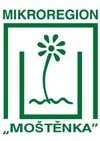 Náměstí 74751 14 DřevohosticeDle zákona č. 250/2000 Sb., o rozpočtových pravidlech územních rozpočtů, v platném znění, DSO mikroregionu Moštěnka oznamuje, že s účinností od 21. února 2017 zveřejňujenávrhy dokumentů ve lhůtě 15 dnů před jejich projednáváním:střednědobý výhled rozpočtu DSO (dříve rozpočtový výhled)rozpočet DSOzávěrečný účetdokumenty ve lhůtě 30 dnů od jejich schválení:střednědobý výhled rozpočtu DSO (dříve rozpočtový výhled)rozpočet DSOpravidla rozpočtového provizoriazměny rozpočtu (rozpočtová opatření)závěrečný účetDokumenty v elektronické podobě jsou zveřejněny na adrese www.mostenka.cz.Dokumenty v listinné podobě jsou k nahlédnutí na DSO mikroregionu Moštěnka, Náměstí 74,751 14 Dřevohostice.Návrhy dokumentů, které se zveřejňují ve lhůtě 15 dnů před jejich projednáváním, jsou ve stejné lhůtě zveřejněny i na úředních deskách členských obcí DSO.Ivo Pitnerpředseda DSO mikroregionu MoštěnkaV Dřevohosticích dne 17. 3. 2017 Věc:Rozpočtová odpovědnost – zveřejňování dokumentů